Real Estate Residential Site Set Up Lawyer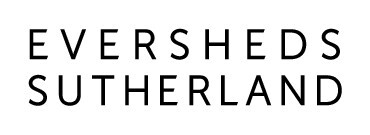 Birmingham or ManchesterAbout Eversheds SutherlandEversheds Sutherland represents the combination of two firms with a shared culture, values and commitment to client service excellence. We are each known for our commercial awareness and industry knowledge and for providing innovative and tailored solutions for every client.  As a full service law practice, we act for the public and private sector across the UK, Europe, Middle East, Africa, Asia and the US providing legal advice to clients across the Company Commercial, Employment, Labour & Pensions, Litigation and Dispute Management, and Real Estate practices.  With over 70 offices across 30 plus countries worldwide, we have become one of the largest law practices in the world which is a great place to develop your career.The GroupReal estate is at the heart of Eversheds Sutherland’s business and forms approximately a quarter of our firm’s work. We have one of the largest full service real estate teams of any global law practice and consistently ranked in directories worldwide. Eversheds Sutherland’s real estate practice is a group whose remit encompasses premier institutional, inward and property company investment mandates, multi-jurisdiction portfolio management, complex fund structuring, energy-related real estate projects and precedent-setting regeneration schemes. We have a formidable team nationally and internationally and are proud of the work we are doing and the clients we have.The TeamWe act for a large range of residential and mixed use developers and have an enviable national reputation. The residential development team has a national presence through the Birmingham, Manchester, Leeds and Cardiff offices. The work we undertake in this sector comprises three key elements: Strategic land acquisition, Specialist Site Set up and Plot Sales. We also work closely with the Planning, Construction, Property Litigation and Tax teams and essentially provide our clients with a full service offering.The Role We are seeking to recruit a Residential Site Set Up Lawyer to be based in either our Birmingham or Manchester real estate teams. Working with a variety of partners across the real estate practice group the role is varied in its ask. It requires expert input in to the structuring of estate management, negotiating on plot transfers and agreements, drafting and preparing complex contract documentation as well as providing strategic advice and solutions that meet the objectives of our clients. This role works closely with the National Head of Plot Sales to handover sites ready for sales following completion of the site set up. The successful candidate will need to be able to work with minimal supervision, manage their own time and develop and maintain client relationships.Skills and Experience Extensive experience of dealing with complex estate set up exercises of largescale development schemes, both for residential  and mixed use developersExpertise in client negotiation of plot transfers and agreements Responsible for the set-up of the legal framework for development sites including drafting the contracts, leases/transfers and information sheet and advising as to the suitability of conveyance plans in line with Land Registry requirementsStructuring the long term management arrangements and developer exit strategyKnowledge of infrastructure agreements for both residential and mixed use developers;Diversity and InclusionAt Eversheds Sutherland, we recognise that having diverse talent across our business brings many benefits, and we are committed to accessing a wide range of views and thinking in all that we do. A culture of inclusion, where each person feels able to be their true self at work and reach their full potential is key. We recognise that bringing together the perspectives of individuals of all backgrounds, life experiences, preferences and beliefs is critical if we are to serve our global client base, people and communities as a leading global legal practice.Should you require any reasonable adjustments to enable participation in the recruitment process, please contact us so that we can discuss how best to assist.We are open to considering flexible working options for our vacancies. Whilst we are not able to offer flexible working across all of our roles, many of our people work flexibly in some way, and we would encourage you to talk to us about this during the hiring process if you would like to explore further.We are a LGBT+ inclusive employer and are Stonewall Corporate Champions.